FORMATIONS des DIRIGEANTS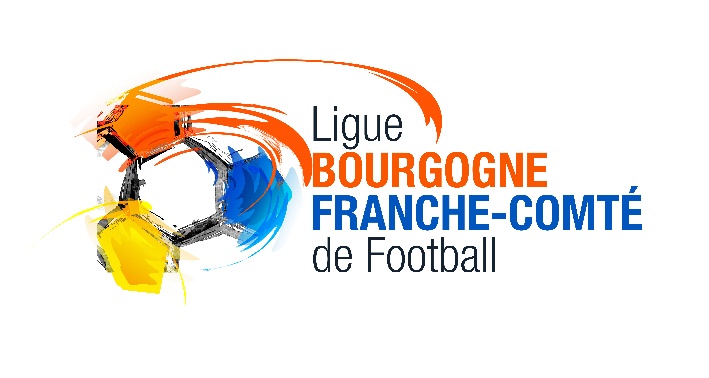 JUIN 2018BULLETIN D’INSCRIPTIONA ________________________________________________, le _____________________________________Signature : Le tarif de la formation pour un module de 4h est de 25€. Chaque licencié peut utiliser lors de son inscription «un bon de formation» financé par la FFF. Ces bons sont téléchargeables sur notre site Internet (cliquer ici) et ne sont pas limités en nombre pour ces formations. Nom : _________________________________________________Prénom : _____________________________________N° de licence (obligatoire) ___________________________________________  Date naissance : ______/______/_______Vous êtes titulaire d’une licence	DIRIGEANT	ARBITRE	EDUCATEUR	JOUEURAdresse complète : ____________________________________________________________________________________Code Postal : _____________________  Ville : ______________________________________________________________Téléphone : _____/_____/_____/_____/_____    	Portable : _____/_____/_____/_____/_____ E-mail : _____________________________________________________________________________________________Club : ____________________________________________________	N° affiliation : ____________________________Je souhaite participer à la (aux) formation(s)Cochez votre (vos) choixGestion et ressources financières – Module 1 – S’approprier les clés de la gestion financière	Vendredi 15 juin 2018 à BESANCON – Ligue Bourgogne-Franche-Comté – Salle Ligdis	Samedi 16 juin 2018 à MONTCHANIN – Antenne de la Ligue Bourgogne-Franche-Comté Gestion et ressources financières – Module 2 – Optimiser les ressources financières de son club	Vendredi 22 juin 2018 à BESANCON – Ligue Bourgogne-Franche-Comté – Salle Ligdis	Samedi 23 juin 2018 à MONTCHANIN – Antenne de la Ligue Bourgogne-Franche-Comté Document à retourner par mail à cbuchwalter@lbfc.fff.frContact : Catherine Buchwalter 03.81.99.36.15